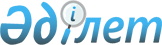 Об утверждении государственного образовательного заказа на дошкольное воспитание и обучение, размеров подушевого финансирования и родительской платы на 2015 год по Бородулихинскому району
					
			Утративший силу
			
			
		
					Постановление Бородулихинского районного акимата Восточно-Казахстанской области от 25 августа 2015 года № 208. Зарегистрировано Департаментом юстиции Восточно-Казахстанской области 23 сентября 2015 года № 4151. Утратило силу - постановлением Бородулихинского районного акимата Восточно-Казахстанской области от 26 февраля 2016 года № 35      Сноска. Утратило силу - постановлением Бородулихинского районного акимата Восточно-Казахстанской области от 26.02.2016 № 35 (вводится в действие по истечении десяти календарных дней после дня его первого официального опубликования).

      Примечание РЦПИ.

      В тексте документа сохранена пунктуация и орфография оригинала. 

      В соответствии с подпунктом 8-1) пункта 4 статьи 6 Закона Республики Казахстан от 27 июля 2007 года "Об образовании" акимат Бородулихинского района ПОСТАНОВЛЯЕТ: 

      1. Утвердить государственный образовательный заказ на дошкольное воспитание и обучение, размеры подушевого финансирования и родительской платы по району на 2015 год согласно приложению к настоящему постановлению. 

      2.Контроль за исполнением настоящего постановления возложить на заместителя акима района Атаеву Р.А.

      3. Настоящее постановление вводится в действие по истечении десяти календарных дней после дня его первого официального опубликования.

 Государственный образовательный заказ на дошкольное воспитание и обучение, размеры подушевого финансирования и родительской платы на 2015 год      продолжение таблицы


					© 2012. РГП на ПХВ «Институт законодательства и правовой информации Республики Казахстан» Министерства юстиции Республики Казахстан
				
      Аким района

Г. Акулов
Приложение к постановлению
акимата Бородулихинского
района
№ 208 от "25" августа 2015 годаРазмер подушевого финансирования

на одного воспитанника в месяц, тенге

Размер подушевого финансирования

на одного воспитанника в месяц, тенге

Размер подушевого финансирования

на одного воспитанника в месяц, тенге

Размер подушевого финансирования

на одного воспитанника в месяц, тенге

Детские сады, ясли

Детские сады, ясли

Мини-центры

Мини-центры

Республикан-

ский бюджет

Местный бюджет

Республиканский бюджет

Местный бюджет

17660

12818

14831

19413

Количество воспитанников, человек

Количество воспитанников, человек

Средняя стоимость расходов на одного воспитанника в месяц, тенге

Средняя стоимость расходов на одного воспитанника в месяц, тенге

Размер родительской платы в месяц,

тенге

Количество воспитанников, человек

Количество воспитанников, человек

Средняя стоимость расходов на одного воспитанника в месяц, тенге

Средняя стоимость расходов на одного воспитанника в месяц, тенге

Размер родительской платы в месяц,

тенге

Детские сады, ясли

Мини-центры

Детские сады, ясли

Мини-центры

701

450

12990

16867

Размер родительской платы в месяц,

тенге

7015

